26.04.2014 г._№ 19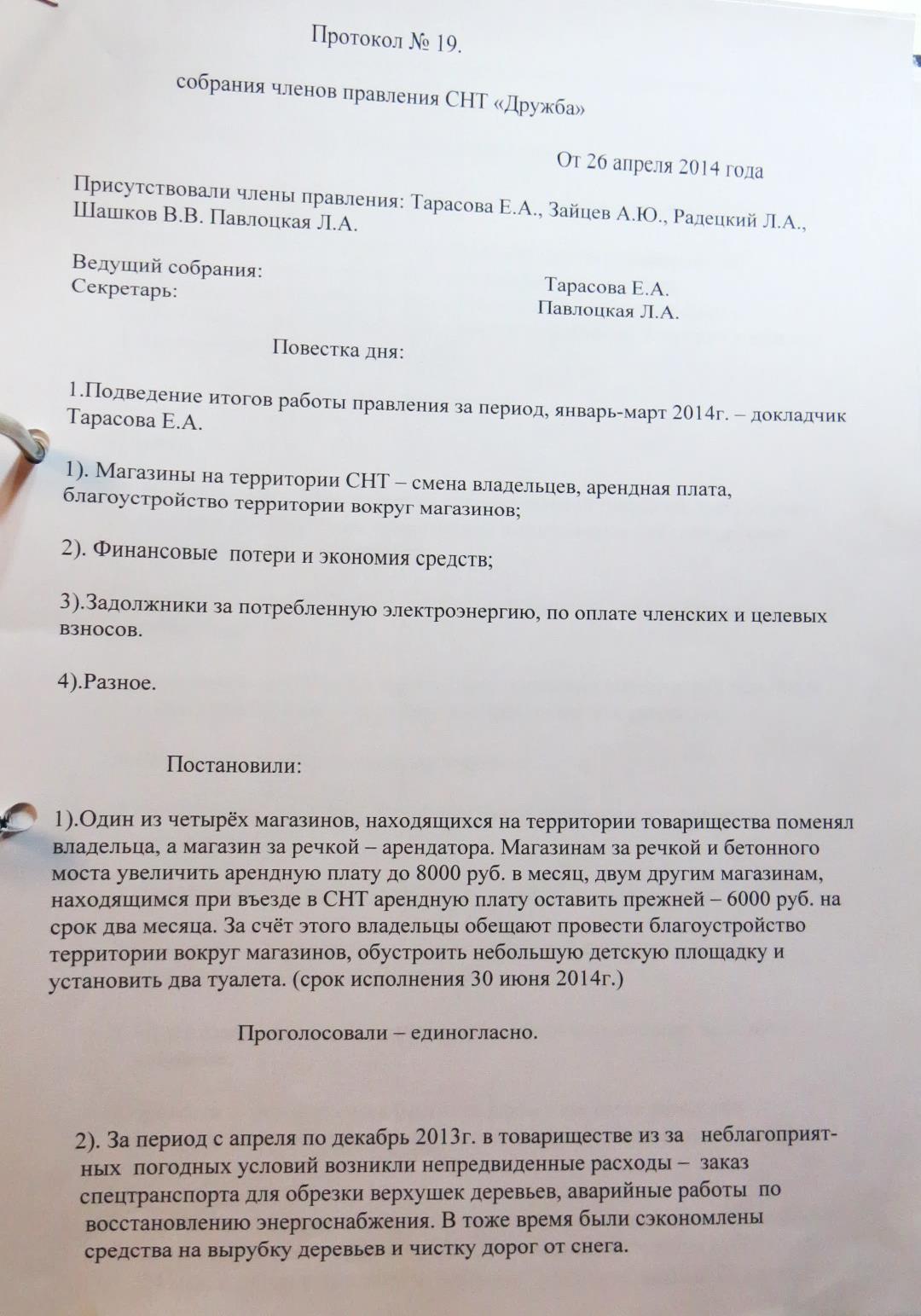 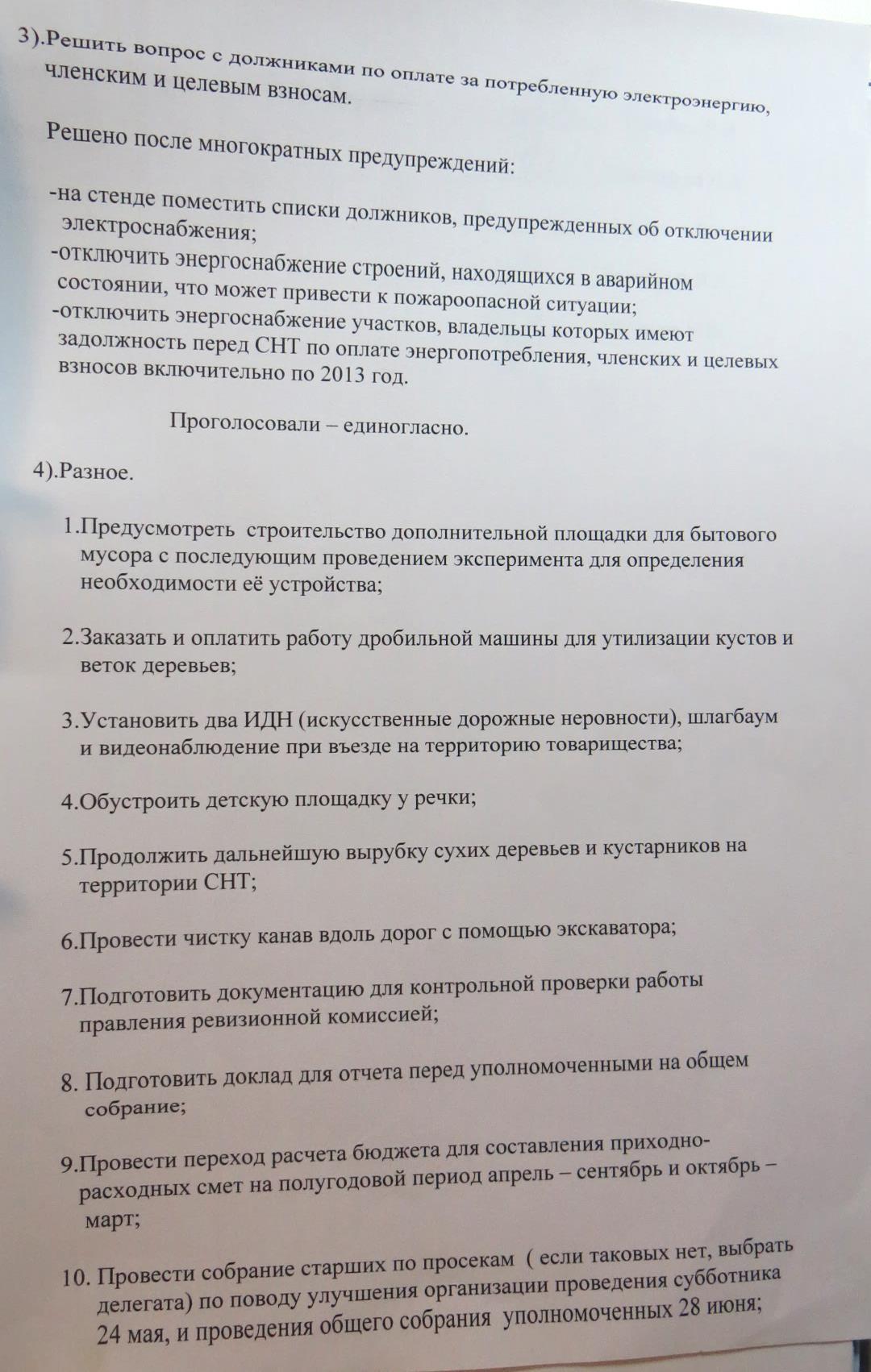 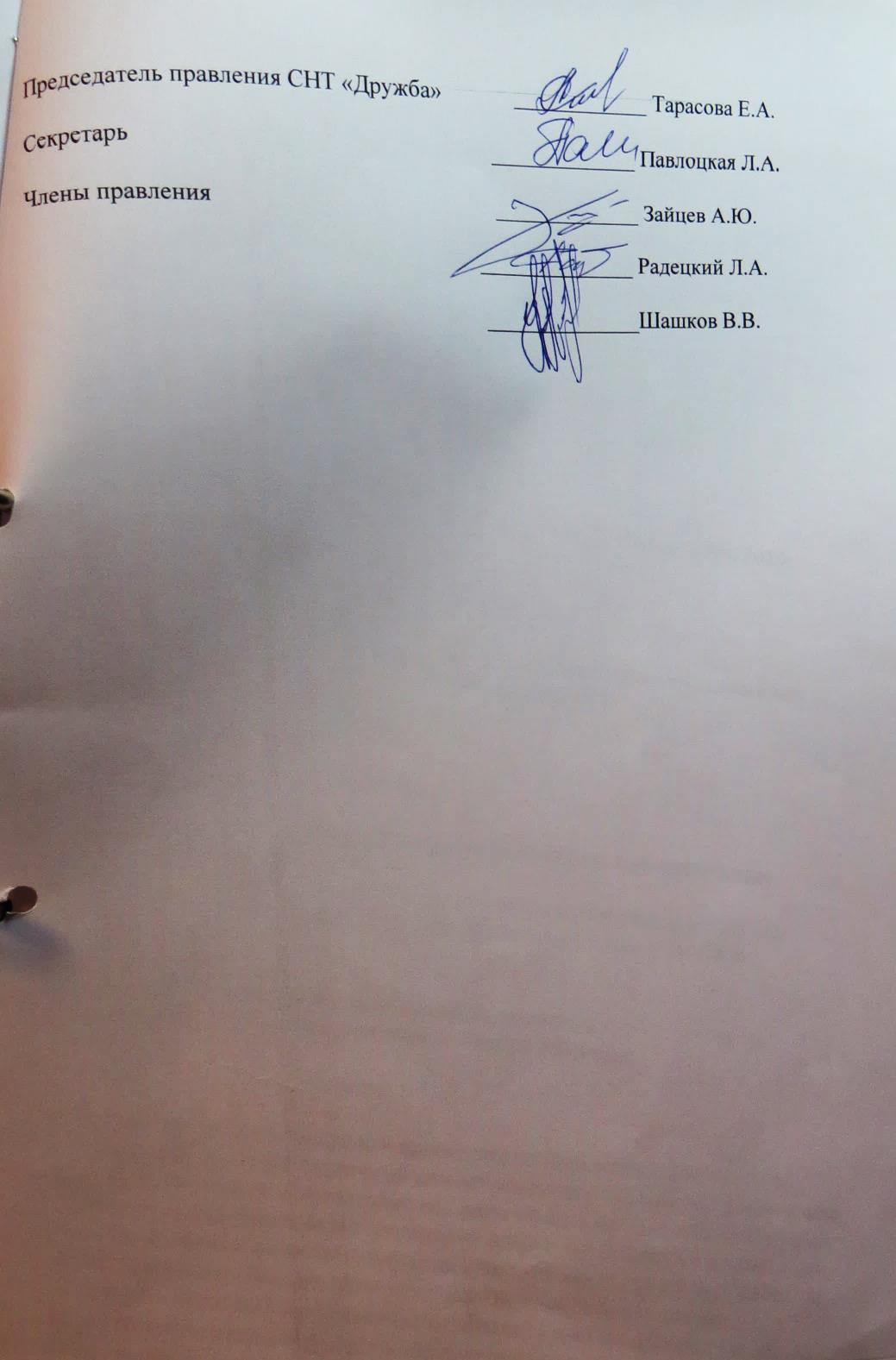 